Основы производственного менеджмента2017АннотацияКурсовой проект состоит из 46 страниц и включает три части. Первая часть представляет собой реферат на тему «Производственные риски. Способы уменьшения потерь от рисков». Она включает в себя введение, два раздела и выводы к ним, заключение. Вторая часть курсового проекта посвящена решению задач с бизнес-процессами с использованием методики IDEF0. Она состоит из введения, двух решенных задач в соответствии с вариантом и заключения. Третья часть курсового проекта направлена на определение штата на обслуживание шелтеров и нормирование затрат на процесс с использованием методики IDEF0. Она состоит из введения, решения задачи и заключения. В конце курсового проекта представлен список использованных источников.СодержаниеЧасть 1. Реферат на тему «Производственные риски. Способы уменьшения потерь от рисков»Введение к части 11. Сущность производственного рискаВыводы по первому разделу2. Способы уменьшения потерь от рисковВыводы по второму разделуЗаключение к части 1Часть 2. Разработка модели процесса и определение его стоимостиВведение к части 2Задание № 1. Подключить клиенту услугу по телефонииЗадание № 2. Подготовить распоряжение на работы по подключению клиентаЗаключение к части 2Часть 3. Нормирование затрат на процессВведение к части 31. Штат на обслуживание шелтера2. Определение стоимости процесса обслуживания шелтераЗаключение к части 3Список использованных источниковЧасть 1. Реферат на тему «Производственные риски. Способы уменьшения потерь от рисков»Введение к части 1Актуальность работы: В условиях рыночной экономики существует большое количество производственных рисков. Поэтому особое внимание следует уделять управлению рисками, связанными с деятельностью предприятия. Необходимо снижать производственные риски до минимальных пределов с помощью широко распространенных методов для обеспечения успешного развития компании и поддержания ее конкурентоспособности.Вернуться в каталог дипломов по менеджментуОбъект изучения: понятие «производственный риск», способы уменьшения потерь от рисков.Предмет изучения: В чем заключается сущность производственных рисков и какими способами можно уменьшить потери от них.Таким образом, цель первой части курсового проекта - изучить производственные риски и способы уменьшения потерь от них.Для достижения цели первой части работы необходимо решить следующие задачи:. рассмотреть сущность производственного риска;изучить способы уменьшения потерь от рисков.1. Сущность производственного рискаПроизводственным риском называется вероятность убытков или дополнительных издержек, связанных со сбоями или остановкой производственных процессов, нарушением технологии выполнения операций, низким качеством сырья или работы персонала и т.п.Все возможные факторы производственного риска можно разделить на две группы. К первой относятся предвидимые, которые известны из экономической теории или хозяйственной практики и включены в соответствующий список. Однако могут проявиться и факторы, назвать которые на априорной стадии анализа риска предприятия не представляется возможным. Это непредвидимые факторы. Они относятся ко второй группе.Факторы риска производственного предприятия также можно разделить на внешние и внутренние. К внешним относятся факторы, обусловленные причинами, не связанными непосредственно с деятельностью самого предприятия. Внешние факторы риска можно разделить на политические, социально-экономические (макроэкономические), экологические и научно-технические. Среди политических факторов риска для деловой активности производственных предприятий в настоящее время существенными являются стабильность политической власти на федеральном и (или) региональном уровне и связанная с ней возможность кардинального пересмотра сложившихся отношений собственности. Серьезные нарушения нормальной хозяйственной деятельности могут быть обусловлены возникновением локальных этнополитических конфликтов, противоречиями в разграничении экономических прав, компетенций и ответственности между федеральными и региональными властями, а также сепаратистскими настроениями в бывших российских автономиях и в некоторых регионах России.Большую группу образуют внешние риски в социально-экономической сфере. Некоторые из них возникают в результате нормотворческой деятельности федеральных и региональных органов власти, например, изменения налоговых нормативов или процентных ставок по кредитам Центрального банка, дополнительная денежная эмиссия, новые правила ведения внешнеэкономической деятельности, изменение правил валютного обращения, повышение тарифов на грузовые перевозки железнодорожным транспортом и др. Такие решения приводят к резкой перемене ситуации па рынках, где оперирует данное предприятие, вызывают появление новых конкурентов, новых товаров и т.п. Вместе с тем эти факторы все же поддаются определенному наблюдению и прогнозированию. Другие факторы этой группы носят менее предсказуемый характер. Так, для производственных товаров народного потребления важным может оказаться резкое падение платежеспособного потребительского спроса в регионе традиционного сбыта продукции предприятия. Производственные предприятия могут испытывать трудности из-за колебаний цен на сырье, материалы, комплектующие, энергоносители; вследствие внезапного оттока финансовых ресурсов, неожиданных требований возврата заемных средств, вызванных изменением финансовых ожиданий кредиторов и т.п. Появление в регионе новых хозяйственных субъектов с привлекательными для работников условиями может отрицательно сказаться на кадровом потенциале данного предприятия. Для предприятий, производственный цикл которых связан с импортом сырья или экспортом своей продукции, существенными будут факторы, вызванные резкими колебаниями курса рубля.Все большую роль в работе предприятий играют экологические факторы риска, обусловленные взаимодействием производства с окружающей природной средой. В этом плане важным может оказаться принятие в регионе хозяйствования предприятия более жестких требований к экологической чистоте производства; введение штрафных санкций; введение более жестких санитарных и других норм, под которые подпадает продукция или технология предприятия; изменение региональной экологической обстановки вследствие природных катаклизмов, техногенных катастроф, запрет или ограничения на использование местных природных ресурсов, необходимых для данного производства и др.Всякое производство тесно связано с прогрессом в науке и технике, а конкретно - с использованием научно-технических достижений. Как это ни покажется странным, влияние инноваций может представить угрозу экономической безопасности предприятия. Инновационный риск - это вероятность потерь, возникающих при вложении предпринимательской фирмой средств в производство новых товаров и услуг, в разработку новой техники и технологии, которые, возможно, не найдут ожидаемого спроса на рынке [2,3].Инновационный риск возникает в следующих ситуациях [2,3]:	при внедрении более дешевого метода производства товара или услуги по сравнению с уже использующимися. Подобные инвестиции будут приносить предпринимательской фирме временную сверхприбыль до тех пор, пока она является единственным обладателем данной технологии. В данной ситуации фирма сталкивается лишь с одним видом риска - возможной неправильной оценкой спроса на производимый товар;	при создании нового товара или услуги на старом оборудовании. В этом случае к риску неправильной оценки спроса на новый товар или услугу добавляется риск несоответствия качества товара или услуги в связи с использованием старого оборудования;	при производстве нового товара или услуги при помощи новой техники и технологии. В данной ситуации инновационный риск включает в себя, во-первых, риск того, что новый товар или услуга может не найти покупателя; во-вторых, риск несоответствия нового оборудования и технологии необходимым требованиям для производства нового товара или услуги; в-третьих, риск невозможности продажи созданного оборудования, так как оно не подходит для производства иной продукции, в случае неудачи.Уровень инновационных рисков достаточно высок. Возможность потерь и неудач в этой сфере гораздо выше, чем во всех остальных. Достаточно сказать, что в среднем только четыре из десяти инновационных проектов заканчиваются успешно, остальные шесть, согласно данным статистики, заведомо обречены на неудачу [2,3].В целом риск, возникающий в инновационной деятельности, включает в себя следующие основные виды рисков [2,3]:. Риски ошибочного выбора инновационного проекта. . Риски необеспечения инновационного проекта достаточным уровнем финансирования.. Маркетинговые риски текущего снабжения ресурсами, необходимыми для реализации инновационного проекта, и сбыта результатов инновационного проекта.. Риски неисполнения хозяйственных договоров (контрактов).. Риски возникновения непредвиденных затрат и снижения доходов.. Риски усиления конкуренции.. Риски, связанные с недостаточным уровнем кадрового обеспечения.. Риски, связанные с обеспечением прав собственности на инновационный проект.Внутренними факторами риска считаются те, появление которых обусловлено деятельностью самого предприятия. К ним относят риски воспроизводственной деятельности, риски в сфере управления, риски в сфере обращения и риски производственной деятельности [2,3].Риски производственной деятельности в свою очередь состоят из рисков основной, вспомогательной и обеспечивающей производственной деятельности (рисунок 1) [4].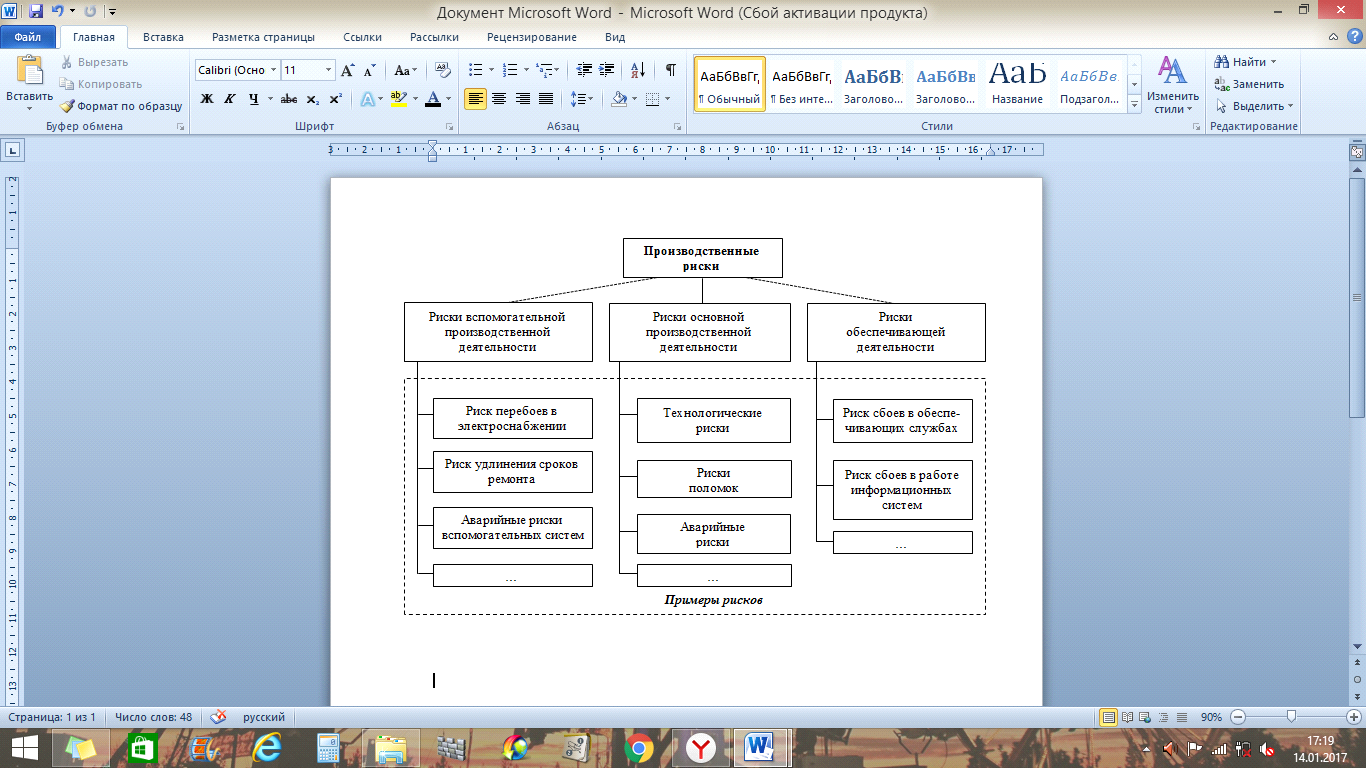 Рисунок 1 - Виды производственных рисков [4]Риски основной производственной деятельности обусловлены нарушениями технологической дисциплины, авариями, пожарами, катастрофами, а также внеплановыми остановками оборудования и прерыванием технологического цикла работы предприятия. Следствиями перечисленных рисков являются недополучение прибыли и возникновение прямых убытков.Примерами рисков вспомогательной производственной деятельности могут служить перебои в электроснабжении, удлинение сроков технического обслуживания и ремонта производственного оборудования, поломка и аварии вспомогательных производственных систем. Следствием данных рисков является уменьшение объема производства.К рискам обеспечивающей производственной деятельности относят сбои в работе служб, обеспечивающих бесперебойное функционирование основного и вспомогательного производства; сбои в работе информационных систем и т.д. Следствием данных рисков является ухудшение экономического положения предприятия [4].Основные причины производственного риска [2,3]:	снижение намеченных объемов производства и реализации продукции вследствие снижения производительности труда, простоя оборудования, потерь рабочего времени, отсутствия необходимого количества исходных материалов, повышенного процента брака производимой продукции;	снижение цен, по которым планировалось реализовать продукцию (услугу), в связи с ее недостаточным качеством, неблагоприятным изменением рыночной конъюнктуры, падением спроса;	увеличение расхода материальных затрат из-за перерасхода материалов, сырья, топлива, энергии, а также за счет увеличения транспортных расходов, торговых издержек, накладных и других дополнительных расходов;	рост фонда оплаты труда за счет превышения намеченной численности либо выплат более высокого, чем запланировано, уровня заработной платы отдельным сотрудникам;	увеличение налоговых платежей и других отчислений предприятия;	низкая дисциплина поставок, перебои с топливом и электроэнергией;	физический износ оборудования и его функциональное устаревание.Выводы по первому разделу. Производственный риск - это вероятность убытков либо дополнительных издержек, которые связанны со сбоями или остановкой производственных процессов, нарушением технологии выполнения операций, низким качеством сырья или работы персонала.2. Факторы производственного риска можно разделить на предвидимые и непредвидимые, а также на внешние и внутренние. Предвидимые факторы известны из экономической теории или хозяйственной практики. Непредвидимые факторы нельзя предусмотреть заранее. Внешние факторы не связаны непосредственно с деятельностью предприятия и делятся на политические, социально-экономические (макроэкономические), экологические и научно-технические. Внутренние факторы обусловлены деятельностью предприятия. К ним относят риски воспроизводственной деятельности, риски в сфере управления, риски в сфере обращения и риски производственной деятельности. Риски производственной деятельности в свою очередь подразделяются на риски основной, вспомогательной и обеспечивающей деятельности.2. Способы уменьшения потерь от рисковИзбежать полностью рисков в инновационной деятельности невозможно, так как инновации и риск - это две взаимосвязанные категории. Одним из способов снижения инновационного риска является диверсификация инновационной деятельности, состоящая в распределении усилий разработчиков (исследователей) и капиталовложений для осуществления разнообразных инновационных проектов, непосредственно не связанных друг с другом. Если в результате наступления непредвиденных событий один из проектов будет убыточен, то другие проекты могут оказаться успешными и будут приносить прибыль. Однако на практике диверсификация может не только уменьшать, но и увеличивать риск инновационной деятельности в случае, если предприниматель вкладывает средства в инновационный проект, который направлен в ту область деятельности, в которой его знания и управленческие способности ограничены.Передача (трансфер) риска путем заключения контрактов - следующий метод снижения риска инновационной деятельности. Если проведение каких-либо работ по инновационному проекту слишком рискованно и величина возможного риска неприемлема для инновационной организации, она может передать эти риски другой организации. Передача риска выгодна как для стороны передающей (трансфера), так и для принимающей (трансфери).Важнейшим методом снижения рисков инновационной деятельности является их страхование.Для достижения более эффективного результата, как правило, используется не один, а совокупность методов минимизации рисков на всех стадиях осуществления инновационного проекта.Внутренние факторы риска возникают непосредственно в сфере хозяйственной деятельности предприятия. При этом к факторам риска основной производственной деятельности относятся недостаточный уровень технологической дисциплины, аварии, внеплановые остановки оборудования или прерывания технологического цикла предприятия из-за вынужденной переналадки оборудования. Факторы риска вспомогательной производственной деятельности - это перебои энергоснабжения, удлинение по сравнению с плановыми сроков ремонта оборудования, аварии вспомогательных систем (вентиляционных устройств, систем водо- и теплоснабжения и т.п.), неподготовленность инструментального хозяйства предприятия к освоению нового изделия и др. В сфере обслуживающих производственных процессов предприятия факторами риска могут оказаться сбои в работе служб, обеспечивающих бесперебойное функционирование основного и вспомогательного производства, например авария или пожар в складском хозяйстве, выход из строя (полный или частичный) вычислительных мощностей в системе обработки информации и др.Принятие управленческих решений на предприятии предполагает тесную увязку всех видов риска. Однако самые добротные прогнозы менеджера могут не сбываться из-за неожиданных и непредвиденных обстоятельств, не зависящих от самой фирмы (экономических коллизий, резких изменений во вкусах клиентов, действий конкурентов, забастовок, неожиданных правительственных решений). Поэтому на случай наступления неблагоприятных событий предусматриваются различные возможности уменьшения отрицательных последствий за счет резервных денежных средств, производственных мощностей, сырья, готовой продукции; разрабатываются материально обеспеченные планы переориентации деятельности.Существенно уменьшить риск возможно за счет квалифицированной работы по прогнозированию и внутрифирменному планированию, самострахованию и страхованию, передачи части риска другим лицам или организациям путем хеджирования, фьючерсных сделок, выкупа опционов.В развитых странах распространенным способом уменьшения риска является хеджирование - создание встречных валютных, коммерческих, кредитных и иных требований и обязательств. Оно широко используется фирмами, специализирующимися на обработке сырья с целью страхования прогнозируемого уровня доходов путем передачи риска другой стороне.В мировой практике применяются и другие способы снижения производственного риска. Так, при дорогостоящих наукоемких разработках практикуется перевод части финансового риска на другие компании - так называемые венчурные, или рисковые, которые в случае неудачи всего проекта возьмут на себя часть потерь. Но лучший способ снижения риска - грамотный выбор инвестиционных решений [2,3].Выводы по второму разделу. Избежать полностью рисков в инновационной деятельности невозможно, так как инновации и риск - это две взаимосвязанные категории.2. Существует несколько методов снижения рисков: диверсификация, передача риска путем заключения контрактов, страхование, хеджирование. Существенно уменьшить риск возможно за счет квалифицированной работы по прогнозированию и внутрифирменному планированию, а также при помощи самострахования.Заключение к части 1В первой части курсового проекта было отмечено, что производственный риск - это вероятность убытков либо дополнительных издержек, которые связанны со сбоями или остановкой производственных процессов, нарушением технологии выполнения операций, низким качеством сырья или работы персонала. Факторы производственного риска можно разделить на предвидимые и непредвидимые, а также на внешние и внутренние. Предвидимые факторы известны из экономической теории или хозяйственной практики. Непредвидимые факторы нельзя предусмотреть заранее. Внешние факторы не связаны непосредственно с деятельностью предприятия и делятся на политические, социально-экономические (макроэкономические), экологические и научно-технические. Внутренние факторы обусловлены деятельностью предприятия. К ним относят риски воспроизводственной деятельности, риски в сфере управления, риски в сфере обращения и риски производственной деятельности. Риски производственной деятельности в свою очередь подразделяются на риски основной, вспомогательной и обеспечивающей деятельности. Избежать полностью рисков в инновационной деятельности невозможно, так как инновации и риск - это две взаимосвязанные категории. Существует несколько методов снижения рисков: диверсификация, передача риска путем заключения контрактов, страхование, хеджирование. Существенно уменьшить риск возможно за счет квалифицированной работы по прогнозированию и внутрифирменному планированию, а также при помощи самострахования.Таким образом, задачи, поставленные в ходе первой части работы, выполнены, а цель достигнута.Часть 2. Разработка модели процесса и определение его стоимостиВведение к части 2Актуальность работы: Методика IDEF0 приобрела широкую популярность при моделировании бизнес-процессов. Её достоинства заключаются в простоте представления информации и наглядности. С помощью диаграмм IDEF0 можно оптимизировать структуру бизнес-процессов, тем самым снизив затраты, что обеспечит получение большей прибыли для предприятия. Объект изучения: моделирование бизнес-процессов с использованием методики IDEF0.Предмет изучения: Как составить модель бизнес-процесса и рассчитать его стоимость при помощи методики IDEF0.Таким образом, цель второй части работы - разработать модели процессов и определить их стоимость.Для достижения цели второй части курсового проекта необходимо решить следующие задачи:1.	составить процессную диаграмму; 2.	составить контекстную диаграмму; 3.	рассчитать стоимость процесса;4.	предложить способы снижения стоимости процесса.Методическим пособием для выполнения заданий служат руководящие указания РД IDEF0 - 2000 [1]. Вариант 1 (задания № 1 и № 2).Задание № 1. Подключить клиенту услугу по телефонииТаблица 1 - Входы и выходы этапов процессаТаблица 2 - Исполнители и управление на этапах процессаПримечания: 1. ОТР - отдел технического развития. 2. ДИ - должностная инструкция.Процессная модель задачи №1 на языке IDEF0 представлена на рисунке 1.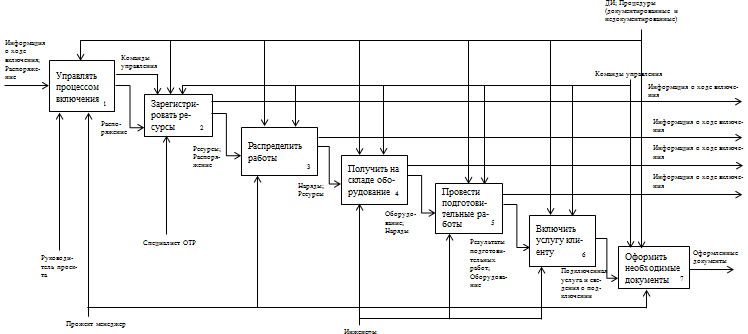 Рисунок 1 - Процессная модель бизнес-процесса «Подключить клиенту услугу по телефонии»Контекстная диаграмма задачи №1 представлена на рисунке 2.Рисунок 2 - Контекстная диаграмма бизнес-процесса «Подключить клиенту услугу по телефонии»Расчет условной стоимости процесса задачи №1 представлен в таблице 3.Таблица 3 - Расчет условной стоимости процесса «Подключить клиенту услугу по телефонии»Для уменьшения стоимости процесса необходимо уменьшить затраты на команды управления, так как по сравнению с другими компонентами управления они во много раз их превышают.Задание № 2. Подготовить распоряжение на работы по подключению клиентаТаблица 4 - Входы и выходы этапов процессаТаблица 5 - Исполнители и управление на этапах процессаПримечания: 1.ОТР - отдел технического развития. 2. ДИ - должностная инструкция.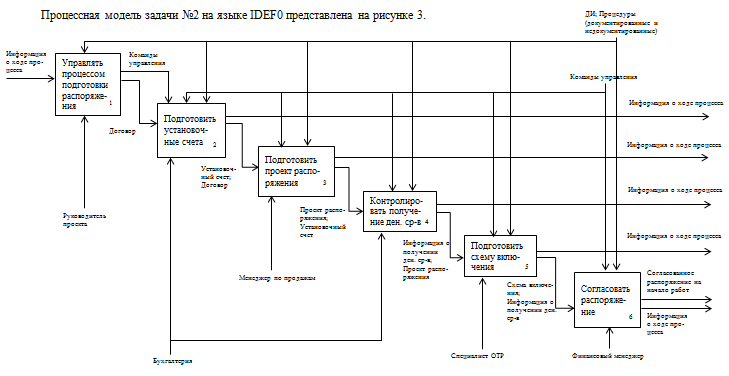 Рисунок 3 - Процессная модель бизнес-процесса «Подготовить распоряжение на работы по подключению клиента»Контекстная диаграмма задачи №2 представлена на рисунке 4.Рисунок 4 - Контекстная диаграмма бизнес-процесса «Подготовить распоряжение на работы по подключению клиента»Расчет условной стоимости процесса задачи №2 представлен в таблице 6.Таблица 6 - Расчет условной стоимости процесса «Подготовить распоряжение на работы по подключению клиента»Для уменьшения стоимости процесса необходимо уменьшить затраты на команды управления, так как по сравнению с другими компонентами управления они во много раз их превышают.Заключение к части 2Бизнес-процесс «Подключить клиенту услугу по телефонии» обойдется фирме в 272 ден.ед. Бизнес-процесс «Подготовить распоряжение на работы по подключению клиента» будет стоить компании 168 ден.ед. В обоих бизнес-процессах для уменьшения их стоимости необходимо уменьшить затраты на команды управления, так как по сравнению с другими компонентами управления они во много раз их превышают.Таким образом, задачи, поставленные в ходе выполнения второй части курсового проекта, выполнены, а цель достигнута.Часть 3. Нормирование затрат на процессВведение к части 3Актуальность работы: Методика IDEF0 приобрела широкую популярность при моделировании бизнес-процессов. Её достоинства заключаются в простоте представления информации и наглядности. С помощью диаграмм IDEF0 можно оптимизировать структуру бизнес-процессов, тем самым снизив затраты, что обеспечит получение большей прибыли для предприятия. Объект изучения: моделирование бизнес-процессов с использованием методики IDEF0.Предмет изучения: Как составить модель бизнес-процесса и рассчитать его стоимость при помощи методики IDEF0.Таким образом, цель работы - осуществить нормирование затрат на бизнес-процесс.Для достижения цели работы необходимо решить следующие задачи:.	определить штат на обслуживание шелтера;2.	определить стоимость процесса обслуживания шелтера.1. Штат на обслуживание шелтераИсходные данные:. При определении численности производственного штата среднемесячный фонд рабочего времени одного работника при нормальных условиях труда составляет 166 ч в месяц.. Коэффициент (Котп), учитывающий резерв работников на подмену во время очередных отпусков, и нормативный фонд рабочего времени одного работника в месяц устанавливаются действующим законодательством Российской Федерации. При продолжительности отпуска, равной 28-ми календарным дням, Котп = 1,08.. Общее количество шелтеров составляет 50 штук.Для расчета количества исполнителей воспользуемся следующей формулой: ,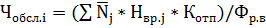 где  - численность рабочих по эксплуатационно-техническому обслуживанию оборудования и сооружений связи;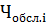  - среднегодовое число технических средств определенного вида (в месяц);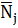  - нормы времени на обслуживание единицы j-ого уровня оборудования в человеко-часах за месяц;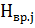  - коэффициент отпусков;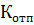  - нормативный месячный фонд рабочего времени одного работника.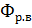 Пример расчета количества исполнителей по приведенной выше формуле на примере работ «Внешний осмотр шелтера» и «Внутренний осмотр шелтера» из таблицы Б.1:(50 * 0,5 * 1,08) / 166 = 0,16 человек в месяцОстальные расчеты производятся аналогично. Меняется лишь норма времени на выполнение работы.Работы по обслуживанию шелтера и расчеты количества исполнителей всех работ представлены в таблицах 1-11.Таблица 1 − Работы по профилактическому обслуживанию системы жизнеобеспечения шелтераТаблица 2 − Работы по профилактическому обслуживанию стойки питания шелтера (нормативы на один шелтер)Таблица 3 − Работы по техническому обслуживанию электросилового оборудования шелтера (нормативы на один шелтер)Таблица 4 − Работы по техническому обслуживанию стабилизатора напряжения в шелтере Таблица 5 − Работы по техническому обслуживанию герметизированной аккумуляторной батареи 24v:Таблица 6 − Работы по техническому обслуживанию герметизированной аккумуляторной батареи 48vТаблица 7 − Работы по техническому обслуживанию герметизированной аккумуляторной батареи 60vТаблица 8 - Работы по техническому обслуживанию оборудования переключения на резервТаблица 9 − Работы по техническому обслуживанию оборудования служебной связи и управленияТаблица 10 - Работы по техническому обслуживанию центрального гетеродинаТаблица 11 - Работы по техническому обслуживанию оборудования теленаблюдения2. Определение стоимости процесса обслуживания шелтераИсходные данные: средняя зарплата инженера (в месяц) - 45000 рублей, а электромеханика - 35000 рублей.Модель описания потока процесса по обслуживанию шелтера ЦРРЛ приведена в таблице 12.Таблица 12 - Модель описания потока процесса по обслуживанию шелтера ЦРРЛ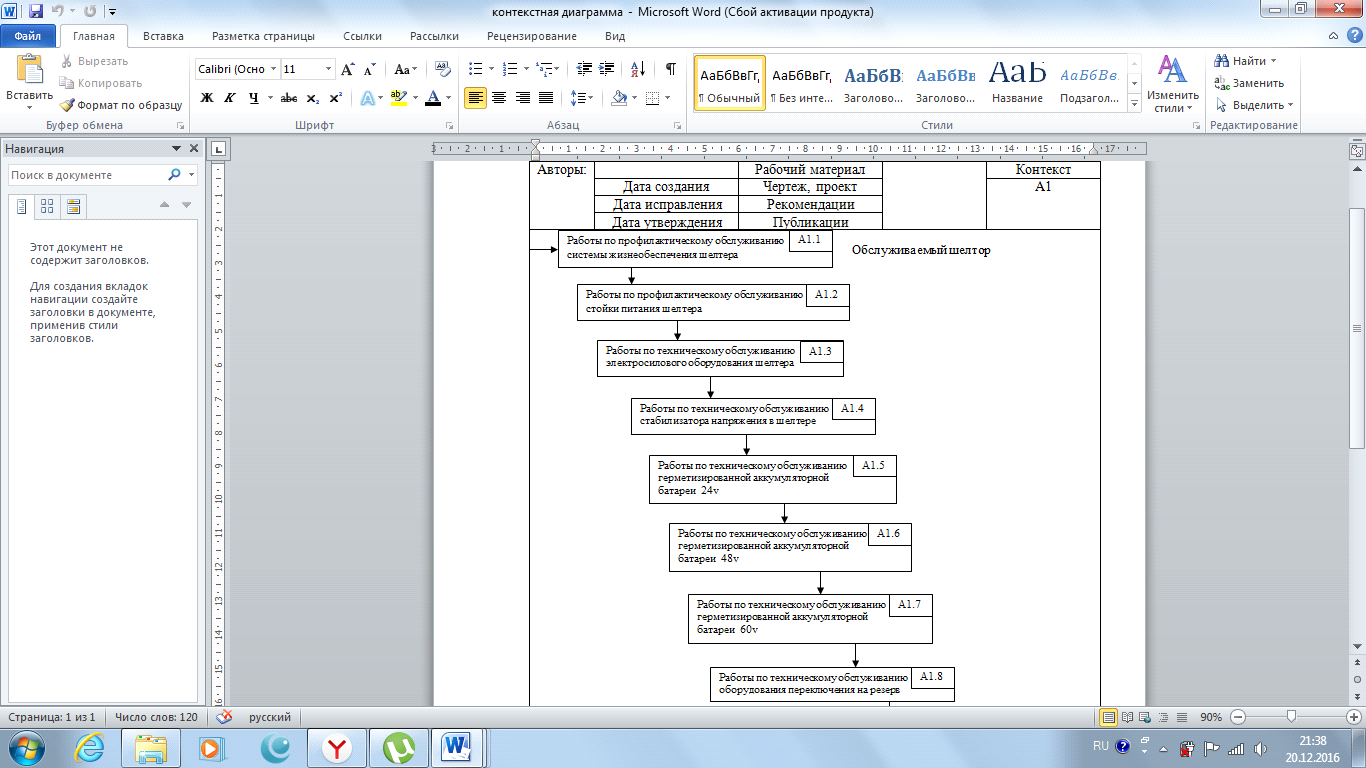 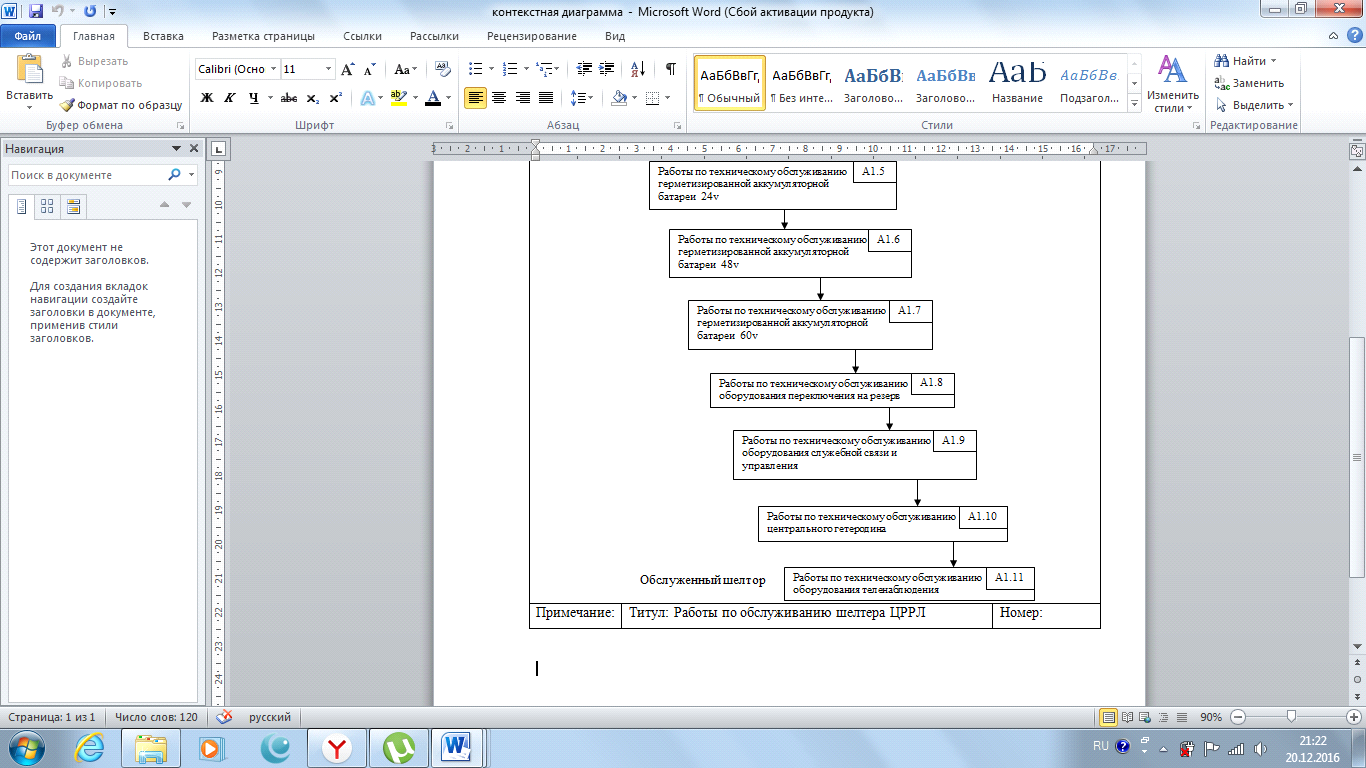 Модели потоков процессов по обслуживанию шелтеров представлены в таблицах 13-23.Таблица 13 - Модель потока процесса по профилактическому обслуживанию системы жизнеобеспечения шелтераТаким образом, необходимое количество электромехаников для профилактического обслуживания системы жизнеобеспечения шелтера составляет 1,93 чел./мес., а инженеров - 0,53 чел./мес.Таблица 14 - Модель потока процесса по профилактическому обслуживанию стойки питания шелтераТаким образом, необходимое количество электромехаников для профилактического обслуживания стойки питания шелтера составляет 0,49 чел./мес.Таблица 15 - Модель потока процесса по техническому обслуживанию электросилового оборудования шелтераТаким образом, необходимое количество электромехаников для технического обслуживания электросилового оборудования шелтера составляет 0,96 чел./мес., а инженеров - 0,03 чел./мес.Таблица 16 - Модель потока процесса по техническому обслуживанию стабилизатора напряжения в шелтереТаким образом, необходимое количество электромехаников для технического обслуживания стабилизатора напряжения в шелтере составляет 0,05 чел./мес.Таблица 17 - Модель потока процесса по техническому обслуживанию герметизированной аккумуляторной батареи 24vТаким образом, необходимое количество электромехаников для технического обслуживания герметизированной аккумуляторной батареи 24v составляет 0,51 чел./мес.Таблица 18 - Модель потока процесса по техническому обслуживанию герметизированной аккумуляторной батареи 48vТаким образом, необходимое количество электромехаников для технического обслуживания герметизированной аккумуляторной батареи 48v составляет 0,59 чел./мес.Таблица 19 - Модель потока процесса по техническому обслуживанию герметизированной аккумуляторной батареи 60vТаким образом, необходимое количество электромехаников для технического обслуживания герметизированной аккумуляторной батареи 60v составляет 0,65 чел./мес.Таблица 20 - Модель потока процесса по техническому обслуживанию оборудования переключения на резервТаким образом, необходимое количество инженеров для технического обслуживания оборудования переключения на резерв составляет 0,20 чел./мес.Таблица 21 - Модель потока процесса по техническому обслуживанию оборудования служебной связи и управленияТаким образом, необходимое количество инженеров для технического обслуживания оборудования служебной связи и управления составляет 0,14 чел./мес.Таблица 22 - Модель потока процесса по техническому обслуживанию центрального гетеродинаТаким образом, необходимое количество инженеров для технического обслуживания центрального гетеродина составляет 0,34 чел./мес.Таблица 23 - Модель потока процесса по техническому обслуживанию оборудования теленаблюденияТаким образом, необходимое количество инженеров для технического обслуживания оборудования теленаблюдения составляет 0,08 чел./мес.Расчеты стоимости работ по обслуживанию шелтера представлены в таблицах 24-34.Таблица 24 - Расчет длительности и стоимости работы по профилактическому обслуживанию системы жизнеобеспечения шелтераТаблица 25 − Расчет длительности и стоимости работы по профилактическому обслуживанию стойки питания шелтераТаблица 26 − Расчет длительности и стоимости работы по техническому обслуживанию электросилового оборудования шелтераТаблица 27 − Расчет длительности и стоимости работы по техническому обслуживанию стабилизатора напряжения в шелтере Таблица 28 − Расчет длительности и стоимости работы по техническому обслуживанию герметизированной аккумуляторной батареи 24vТаблица 29 − Расчет длительности и стоимости работы по техническому обслуживанию герметизированной аккумуляторной батареи 48vшелтер производственный рискТаблица 30 − Расчет длительности и стоимости работы по техническому обслуживанию герметизированной аккумуляторной батареи 60vТаблица 31 - Расчет длительности и стоимости работы по техническому обслуживанию оборудования переключения на резервТаблица 32 − Расчет длительности и стоимости работы по техническому обслуживанию оборудования служебной связи и управленияТаблица 33 - Расчет длительности и стоимости работы по техническому обслуживанию центрального гетеродинаТаблица 34 - Расчет длительности и стоимости работы по техническому обслуживанию оборудования теленаблюденияРасчет стоимости работы электромехаников:(1,93 + 0,49 + 0,96 + 0,05 + 0,51 + 0,59 + 0,65) * 35000 = 5,18 * 35000 = 181300 руб./мес.Расчет стоимости работы инженеров:(0,53 + 0,03 + 0,20 + 0,14 + 0,34 + 0,08) * 45000 = 1,32 * 45000 = 59400 руб./мес.Итого затраты на оплату труда:181300 + 59400 = 240700 руб./мес.Заключение к части 3Стоимость работы электромехаников по обслуживанию шелтеров составит 181300 рублей в месяц, а стоимость работы инженеров составит 59400 рублей в месяц. Итого стоимость затрат на оплату труда составит 240700 рублей в месяц.Таким образом, задачи, поставленные в ходе выполнения третьей части курсового проекта, решены, а цель достигнута.Список использованных источников1. Методология функционального моделирования IDEF0. - М.: Госстандарт России, 2000. - 75 с.. http://biglibrary.ru/category40/book145/part17/Производственные риски и промышленная безопасность производства. Дата обращения: 17.01.2017. http://studme.org/34812/finansy/proizvodstvennye_riskiЛекция 8. Производственные риски. Дата обращения: 17.01.2017. http://studopedia.ruВиды рисков в производственной деятельности предприятия. Дата обращения: 17.01.2017Вернуться в каталог дипломов по менеджментуНаименование этапаВходыВходыВходыВходыВходыВходыВходыВыходыВыходыВыходыВыходыВыходыВыходыВыходыВыходыРаспоряжениеИнформация о ходе включенияРесурсы Наряды Результаты подготовительных работ Оборудование Сведения о подключении услугиИнформация о ходе включенияРесурсы Наряды Результаты подготовительных работ Оборудование Подключенная услуга и сведения о подключенииОформленные документы Команды управленияУправлять процессом включениях  53ххЗарегистрировать ресурсых  53х 10хРаспределить работых  53х 10хПолучить на складе оборудованиехх 10хПровести подготовительные работыхх 10хВключить услугу клиентухххОформить необходимые документыххНаименование этапаМеханизм (Исполнители)Механизм (Исполнители)Механизм (Исполнители)Механизм (Исполнители)Управление Управление Управление Руководитель проектаСпециалист ОТРИнженерыПрожект менеджерКоманды управленияДИ Процедуры (документированные и недокументированные)Управлять процессом включениях/10х/15х/2х/5Зарегистрировать ресурсых/5хх/2х/5Распределить работых/8хх/2х/5Получить на складе оборудованиех/3хх/2х/5Провести подготовительные работых/10хх/2х/5Включить услугу клиентух/8хх/2х/5Оформить необходимые документых/5хх/2х/51. Управлять процессом включения1. Управлять процессом включения1. Управлять процессом включения1. Управлять процессом включенияПотокиВходУправлениеМеханизмВыходСтоимость63725952. Зарегистрировать ресурсы2. Зарегистрировать ресурсы2. Зарегистрировать ресурсы2. Зарегистрировать ресурсыПотокиВходУправлениеМеханизмВыходСтоимость9516+7=2351233. Распределить работы3. Распределить работы3. Распределить работы3. Распределить работыПотокиВходУправлениеМеханизмВыходСтоимость12316+7=2381544. Получить на складе оборудование4. Получить на складе оборудование4. Получить на складе оборудование4. Получить на складе оборудованиеПотокиВходУправлениеМеханизмВыходСтоимость15416+7=2331805. Провести подготовительные работы5. Провести подготовительные работы5. Провести подготовительные работы5. Провести подготовительные работыПотокиВходУправлениеМеханизмВыходСтоимость18016+7=23102136. Включить услугу клиенту6. Включить услугу клиенту6. Включить услугу клиенту6. Включить услугу клиентуПотокиВходУправлениеМеханизмВыходСтоимость21316+7=2382447. Оформить необходимые документы7. Оформить необходимые документы7. Оформить необходимые документы7. Оформить необходимые документыПотокиВходУправлениеМеханизмВыходСтоимость24416+7=235272Наименование этапаВходыВходыВходыВходыВходыВходыВыходыВыходыВыходыВыходыВыходыВыходыВыходыДоговорИнформация о ходе процессаУстановочный счет Информация о получении денежных средств Проект распоряжения Схема включенияСогласованное распоряжение на начало работСхема включенияПроект распоряжения Информация о получении денежных средств Установочный счетИнформация о ходе процесса Команды управленияУправлять процессом подготовки распоряженияххПодготовить установочные счетах  50хх 10Подготовить проект распоряжениях  50хх 10Контролировать получение денежных средствххх 10Подготовить схему включенияхххх 10Согласовать распоряжениехххх 10Наименование этапаМеханизм (Исполнители)Механизм (Исполнители)Механизм (Исполнители)Механизм (Исполнители)Механизм (Исполнители)Управление Управление Управление Руководитель проектаБухгалтерия Менеджер по продажамФинансовый менеджерСпециалист ОТРКоманды управленияДИ Процедуры (документированные и недокументированные)Управлять процессом подготовки распоряжениях/10х/2х/5Подготовить установочные счетах/7хх/2х/5Подготовить проект распоряжениях/3хх/2х/5Контролировать получение денежных средствх/5хх/2х/5Подготовить схему включениях/15хх/2х/5Согласовать распоряжениех/3хх/2х/51. Управлять процессом подготовки распоряжения1. Управлять процессом подготовки распоряжения1. Управлять процессом подготовки распоряжения1. Управлять процессом подготовки распоряженияПотокиВходУправлениеМеханизмВыходСтоимость33710502. Подготовить установочные счета2. Подготовить установочные счета2. Подготовить установочные счета2. Подготовить установочные счетаПотокиВходУправлениеМеханизмВыходСтоимость507+10=177743. Подготовить проект распоряжения3. Подготовить проект распоряжения3. Подготовить проект распоряжения3. Подготовить проект распоряженияПотокиВходУправлениеМеханизмВыходСтоимость747+10=173944. Контролировать получение ден. ср-в4. Контролировать получение ден. ср-в4. Контролировать получение ден. ср-в4. Контролировать получение ден. ср-вПотокиВходУправлениеМеханизмВыходСтоимость947+10=1751165. Подготовить схему включения5. Подготовить схему включения5. Подготовить схему включения5. Подготовить схему включенияПотокиВходУправлениеМеханизмВыходСтоимость1167+10=17151486. Согласовать распоряжение6. Согласовать распоряжение6. Согласовать распоряжение6. Согласовать распоряжениеПотокиВходУправлениеМеханизмВыходСтоимость1487+10=173168№ п/пСодержание работНорма времени на выполнение работы в месяц, (час)Категория штата (сменный, внесменный)Должность, квалификация исполнителяКоличество исполнителей1Внешний осмотр шелтера0,5внесменныйэл.механик0,162Внутренний осмотр шелтера0,5внесменныйэл.механик0,163Проверка системы аварийной сигнализации путем приведения ее в действие0,17внесменныйинженер0,064Очистка электромеханических контактов, датчиков системы аварийной сигнализации0,33внесменныйэл.механик0,115Проверка работоспособности основной и резервной вентиляционной системы (включая тест фирмы NEC)0,7внесменныйэл.механик0,236Очистка фильтров вентиляционной системы2,0внесменныйэл.механик0,657Проверка и очистка вентиляторов и ТЭНов0,08внесменныйэл.механик0,038Замена фильтра PFO0,08внесменныйэл.механик0,039Протяжка силовых контактов, проверка автоматов, чистка от пыли вентиляционной системы0,17внесменныйэл.механик0,0610Проверка аварийной сигнализации вентиляционной системы0,7внесменныйинженер0,2311Проверка шиберов вентиляционной системы0,17внесменныйэл.механик0,0612Проверка системы пожаротушения в автоматическом режиме0,5внесменныйинженер0,1613Проверка системы пожаротушения в ручном режиме0,25внесменныйинженер0,0814Очистка и протяжка электромеханических контактов системы пожаротушения0,3внесменныйэл.механик0,1015Измерение сопротивления изоляции силовых и оперативных цепей системы пожаротушения0,08внесменныйэл.механик0,0316Проверка работоспособности температурных термостатов0,01внесменныйэл.механик0,00317Очистка электромеханических компонентов температурных термостатов0,23внесменныйэл.механик0,0718Проверка калибровки температурных термостатов0,17внесменныйэл.механик0,0619Проверка работоспособности системы обогрева двери0,08внесменныйэл.механик0,0320Измерение сопротивления изоляции кабеля подогрева.0,08внесменныйэл.механик0,0321Измерение сопротивления заземления шелтера.0,04внесменныйэл.механик0,0122Проверка аварийной системы освещения0,04внесменныйэл.механик0,0123Проверка кондиционеров0,3внесменныйэл.механик0,10№ п/пСодержание работНорма времени на выполнение работы в месяц, (час)Категория штата (сменный, внесменный)Должность, квалификация исполнителяКоличество исполнителей1Внешний осмотр0,7внесменныйэл.механик0,232Проверка показаний цифрового индикатора0,17внесменныйэл.механик0,063Проверка светодиодной индикации0,17внесменныйэл.механик0,064Проверка шин, кабелей, соединений на отсутствие коррозии и качество контактов 0,08внесменныйэл.механик0,035Удаление пыли0,17внесменныйэл.механик0,066Измерение напряжения батареи АКБ0,15внесменныйэл.механик0,05№ п/пСодержание работНорма времени на выполнение работы в месяц, (час)Категория штата (сменный, внесменный)Должность, квалификация исполнителяКоличество исполнителей1Квартальная профилактика выпрямительных устройств и преобразователей1,57внесменныйэл.механик0,512Годовая профилактика выпрямительных устройств и преобразователей0,5внесменныйэл.механик0,163Работа защиты и сигнализации0,1внесменныйинженер0,034Измерение сопротивления изоляции силовых и оперативный цепей0,25внесменныйэл.механик0,085Проверка напряжения питания аппаратуры0,1внесменныйэл.механик0,036Измерение напряжения и температуры всех аккумуляторов0,1внесменныйэл.механик0,037Проверка затяжки болтов АКБ и крепления стеллажей0,17внесменныйэл.механик0,068Проверка температурных датчиков АКБ0,17внесменныйэл.механик0,069Проверка вентиляции аккумуляторного помещения и температуры0,1внесменныйэл.механик0,03№ п/пСодержание работНорма времени на выполнение работы в месяц, (час)Категория штата (сменный, внесменный)Должность, квалификация исполнителяКоличество исполнителей1Проверка напряжения вход/выход0,08внесменныйэл.механик0,032Протяжка силовых контактов0,04внесменныйэл.механик0,013Очистка оборудования0,04внесменныйэл.механик0,01№ п/пСодержание работНорма времени на выполнение работы в месяц, (час)Категория штата (сменный, внесменный)Должность, квалификация исполнителяКоличество исполнителей1Измерение напряжения батареи0,15внесменныйэл.механик0,052Измерение тока подзаряда батареи0,15внесменныйэл.механик0,053Проведение контрольного разряда-заряда каждой группы в 10-ти часовом режиме*1,25внесменныйэл.механик0,41№ п/пСодержание работНорма времени на выполнение работы в месяц, (час)Категория штата (сменный, внесменный)Должность, квалификация исполнителяКоличество исполнителей1Измерение напряжения батареи0,27внесменныйэл.механик0,092Измерение тока подзаряда батареи0,27внесменныйэл.механик0,093Проведение контрольного разряда-заряда каждой группы в 10-ти часовом режиме*1,25внесменныйэл.механик0,41№ п/пСодержание работНорма времени на выполнение работы в месяц, (час)Категория штата (сменный, внесменный)Должность, квалификация исполнителяКоличество исполнителей1Измерение напряжения батареи0,37внесменныйэл.механик0,122Измерение тока подзаряда батареи0,37внесменныйэл.механик0,123Проведение контрольного разряда-заряда каждой группы в 10-ти часовом режиме*1,25внесменныйэл.механик0,41№ п/пСодержание работНорма времени на выполнение работы в месяц, (час)Категория штата (сменный, внесменный)Должность, квалификация исполнителяКоличество исполнителей1Проверка в режиме местного управления: ручное переключение0,07внесменныйинженер0,022Проверка в режиме местного управления: блокировка канала0,1внесменныйинженер0,033Проверка в режиме местного управления: приоритет0,06внесменныйинженер0,024Проверка в режиме местного управления: измерение выходной оптической мощности лазера  0,04внесменныйинженер0,015Проверка в режиме местного управления: проверка работы модуля CLK-1/CLK-20,17внесменныйинженер0,066Проверка в режиме местного управления: измерение питающих напряжений0,1внесменныйинженер0,037Проверка в режиме местного управления: контроль параметров через ACL монитор0,05внесменныйинженер0,028Проверка сигнализации системы SPS0,04внесменныйинженер0,01№ п/пСодержание работНорма времени на выполнение работы в месяц, (час)Категория штата (сменный, внесменный)Должность, квалификация исполнителяКоличество исполнителей1Выполнение функционального теста0,08внесменныйинженер0,032Проверка сигнализации системы SCU0,04внесменныйинженер0,013Проверка в режиме местного управления: корректировка времени в IRC0,17внесменныйинженер0,064Измерение питающих напряжений0,1внесменныйинженер0,035Проверка сигнализации0,04внесменныйинженер0,01№ п/пСодержание работНорма времени на выполнение работы в месяц, (час)Категория штата (сменный, внесменный)Должность, квалификация исполнителяКоличество исполнителей1Измерение выходного уровня гетеродина 0,17внесменныйинженер0,062Измерение частоты гетеродина 0,17внесменныйинженер0,063Проверка сигнализации0,17внесменныйинженер0,064Цепочка разделительных фильтров: Проверка механических соединений0,08внесменныйинженер0,035Блок питания: измерение выходных напряжений0,17внесменныйинженер0,066Блок питания: измерение напряжения пульсаций0,17внесменныйинженер0,067Проверка сигнализации0,04внесменныйинженер0,01№ п/пСодержание работНорма времени на выполнение работы в месяц, (час)Категория штата (сменный, внесменный)Должность, квалификация исполнителяКоличество исполнителей1Сохранение конфигурации системного блока0,04внесменныйинженер0,012Чистка системного блока 0,04внесменныйинженер0,013Сохранение конфигурации оборудования сети передачи данных (TCS-100, маршрутизаторы, модемы, мосты, конверторы и пр.). Проверка работы оконечного оборудования системы телесигнализации. 0,08внесменныйинженер0,034Чистка оборудования сети передачи данных 0,08внесменныйинженер0,03№ п/пДля использованияАвторы:Рабочий материалКонтекстДата созданияЧертеж, проектА1.1Дата исправленияРекомендацииДата утвержденияПубликацииТрудовые действияШелтерРабочие местаРабочие местаРабочие местаРабочие местаэл. механикэл. механикинженеринженер1Внешний осмотр шелтера2Внутренний осмотр шелтера3Проверка системы аварийной сигнализации путем приведения ее в действие4Очистка электромеханических контактов, датчиков системы аварийной сигнализации5Проверка работоспособности основной и резервной вентиляционной системы (включая тест фирмы NEC)6Очистка фильтров вентиляционной системы7Проверка и очистка вентиляторов и ТЭНов8Замена фильтра PFO9Протяжка силовых контактов, проверка автоматов, чистка от пыли вентиляционной системы10Проверка аварийной сигнализации вентиляционной системы11Проверка шиберов вентиляционной системы12Проверка системы пожаротушения в автоматическом режиме13Проверка системы пожаротушения в ручном режиме14Очистка и протяжка электромеханических контактов системы пожаротушения15Измерение сопротивления изоляции силовых и оперативных цепей системы пожаротушения16Проверка работоспособности температурных термостатов17Очистка электромеханических компонентов температурных термостатов18Проверка калибровки температурных термостатов19Проверка работоспособности системы обогрева двери20Измерение сопротивления изоляции кабеля подогрева21Измерение сопротивления заземления шелтера22Проверка аварийной системы освещения23Проверка кондиционеровПримечаниеТитул: Профилактическое обслуживание системы жизнеобеспечения шелтераТитул: Профилактическое обслуживание системы жизнеобеспечения шелтераТитул: Профилактическое обслуживание системы жизнеобеспечения шелтераТитул: Профилактическое обслуживание системы жизнеобеспечения шелтераНомер:№ п/пДля использованияАвторы:Рабочий материалКонтекстДата созданияЧертеж, проектА1.2Дата исправленияРекомендацииДата утвержденияПубликацииТрудовые действияШелтерРабочие местаРабочие местаРабочие местаРабочие местаэл. механикэл. механикинженеринженер1Внешний осмотр2Проверка показаний цифрового индикатора3Проверка светодиодной индикации4Проверка шин, кабелей, соединений на отсутствие коррозии и качество контактов5Удаление пыли6Измерение напряжения батареи АКБПримечаниеТитул: Профилактическое обслуживание стойки питания шелтераТитул: Профилактическое обслуживание стойки питания шелтераТитул: Профилактическое обслуживание стойки питания шелтераТитул: Профилактическое обслуживание стойки питания шелтераНомер:№ п/пДля использованияАвторы:Рабочий материалКонтекстДата созданияЧертеж, проектА1.3Дата исправленияРекомендацииДата утвержденияПубликацииТрудовые действияШелтерРабочие местаРабочие местаРабочие местаРабочие местаэл. механикэл. механикинженеринженер1Квартальная профилактика выпрямительных устройств и преобразователей2Годовая профилактика выпрямительных устройств и преобразователей3Работа защиты и сигнализации4Измерение сопротивления изоляции силовых и оперативный цепей5Проверка напряжения питания аппаратуры6Измерение напряжения и температуры всех аккумуляторов7Проверка затяжки болтов АКБ и крепления стеллажей8Проверка температурных датчиков АКБ9Проверка вентиляции аккумуляторного помещения и температурыПримечаниеТитул: Техническое обслуживание электросилового оборудования шелтераТитул: Техническое обслуживание электросилового оборудования шелтераТитул: Техническое обслуживание электросилового оборудования шелтераТитул: Техническое обслуживание электросилового оборудования шелтераНомер:№ п/пДля использованияАвторы:Рабочий материалКонтекстДата созданияЧертеж, проектА1.4Дата исправленияРекомендацииДата утвержденияПубликацииТрудовые действияШелтерРабочие местаРабочие местаРабочие местаРабочие местаэл. механикэл. механикинженеринженер1Проверка напряжения вход/выход2Протяжка силовых контактов3Очистка оборудованияПримечаниеТитул: Техническое обслуживание стабилизатора напряжения в шелтереТитул: Техническое обслуживание стабилизатора напряжения в шелтереТитул: Техническое обслуживание стабилизатора напряжения в шелтереТитул: Техническое обслуживание стабилизатора напряжения в шелтереНомер:№ п/пДля использованияАвторы:Рабочий материалКонтекстДата созданияЧертеж, проектА1.5Дата исправленияРекомендацииДата утвержденияПубликацииТрудовые действияШелтерРабочие местаРабочие местаРабочие местаРабочие местаэл. механикэл. механикинженеринженер1Измерение напряжения батареи2Измерение тока подзаряда батареи3Проведение контрольного разряда-заряда каждой группы в 10-ти часовом режимеПримечаниеТитул: Техническое обслуживание герметизированной аккумуляторной батареи 24vТитул: Техническое обслуживание герметизированной аккумуляторной батареи 24vТитул: Техническое обслуживание герметизированной аккумуляторной батареи 24vТитул: Техническое обслуживание герметизированной аккумуляторной батареи 24vНомер:№ п/пДля использованияАвторы:Рабочий материалКонтекстДата созданияЧертеж, проектА1.6Дата исправленияРекомендацииДата утвержденияПубликацииТрудовые действияШелтерРабочие местаРабочие местаРабочие местаРабочие местаэл. механикэл. механикинженеринженер1Измерение напряжения батареи2Измерение тока подзаряда батареи3Проведение контрольного разряда-заряда каждой группы в 10-ти часовом режимеПримечаниеТитул: Техническое обслуживание герметизированной аккумуляторной батареи 48vТитул: Техническое обслуживание герметизированной аккумуляторной батареи 48vТитул: Техническое обслуживание герметизированной аккумуляторной батареи 48vТитул: Техническое обслуживание герметизированной аккумуляторной батареи 48vНомер:№ п/пДля использованияАвторы:Рабочий материалКонтекстДата созданияЧертеж, проектА1.7Дата исправленияРекомендацииДата утвержденияПубликацииТрудовые действияШелтерРабочие местаРабочие местаРабочие местаРабочие местаэл. механикэл. механикинженеринженер1Измерение напряжения батареи2Измерение тока подзаряда батареи3Проведение контрольного разряда-заряда каждой группы в 10-ти часовом режимеПримечаниеТитул: Техническое обслуживание герметизированной аккумуляторной батареи 60vТитул: Техническое обслуживание герметизированной аккумуляторной батареи 60vТитул: Техническое обслуживание герметизированной аккумуляторной батареи 60vТитул: Техническое обслуживание герметизированной аккумуляторной батареи 60vНомер:№ п/пДля использованияАвторы:Рабочий материалКонтекстДата созданияЧертеж, проектА1.8Дата исправленияРекомендацииДата утвержденияПубликацииТрудовые действияШелтерРабочие местаРабочие местаРабочие местаРабочие местаэл. механикэл. механикинженеринженер1Проверка в режиме местного управления: ручное переключение2Проверка в режиме местного управления: блокировка канала3Проверка в режиме местного управления: приоритет4Проверка в режиме местного управления: измерение выходной оптической мощности лазера5Проверка в режиме местного управления: проверка работы модуля CLK-1/CLK-26Проверка в режиме местного управления: измерение питающих напряжений7Проверка в режиме местного управления: контроль параметров через ACL монитор8Проверка сигнализации системы SPSПримечаниеТитул: Техническое обслуживание оборудования переключения на резервТитул: Техническое обслуживание оборудования переключения на резервТитул: Техническое обслуживание оборудования переключения на резервТитул: Техническое обслуживание оборудования переключения на резервНомер:№ п/пДля использованияАвторы:Рабочий материалКонтекстДата созданияЧертеж, проектА1.9Дата исправленияРекомендацииДата утвержденияПубликацииТрудовые действияШелтерРабочие местаРабочие местаРабочие местаРабочие местаэл. механикэл. механикинженеринженер1Выполнение функционального теста2Проверка сигнализации системы SCU3Проверка в режиме местного управления: корректировка времени в IRC4Измерение питающих напряжений5Проверка сигнализацииПримечаниеТитул: Техническое обслуживание оборудования служебной связи и управленияТитул: Техническое обслуживание оборудования служебной связи и управленияТитул: Техническое обслуживание оборудования служебной связи и управленияТитул: Техническое обслуживание оборудования служебной связи и управленияНомер:№ п/пДля использованияАвторы:Рабочий материалКонтекстДата созданияЧертеж, проектА1.10Дата исправленияРекомендацииДата утвержденияПубликацииТрудовые действияШелтерРабочие местаРабочие местаРабочие местаРабочие местаэл. механикэл. механикинженеринженер1Измерение выходного уровня гетеродина2Измерение частоты гетеродина3Проверка сигнализации4Цепочка разделительных фильтров: Проверка механических соединений5Блок питания: измерение выходных напряжений6Блок питания: измерение напряжения пульсаций7Проверка сигнализацииПримечаниеТитул: Техническое обслуживание центрального гетеродинаТитул: Техническое обслуживание центрального гетеродинаТитул: Техническое обслуживание центрального гетеродинаТитул: Техническое обслуживание центрального гетеродинаНомер:№ п/пДля использованияАвторы:Рабочий материалКонтекстДата созданияЧертеж, проектА1.11Дата исправленияРекомендацииДата утвержденияПубликацииТрудовые действияШелтерРабочие местаРабочие местаРабочие местаРабочие местаэл. механикэл. механикинженеринженер1Сохранение конфигурации системного блока2Чистка системного блока3Сохранение конфигурации оборудования сети передачи данных (TCS-100, маршрутизаторы, модемы, мосты, конверторы и пр.). Проверка работы оконечного оборудования системы телесигнализации.4Чистка оборудования сети передачи данныхПримечаниеТитул: Техническое обслуживание оборудования теленаблюденияТитул: Техническое обслуживание оборудования теленаблюденияТитул: Техническое обслуживание оборудования теленаблюденияТитул: Техническое обслуживание оборудования теленаблюденияНомер:№ п/пСодержание работНорматив обслуживания, чел./мес.Цена процессов, руб./мес.1Внешний осмотр шелтера0,1656002Внутренний осмотр шелтера0,1656003Проверка системы аварийной сигнализации путем приведения ее в действие0,0627004Очистка электромеханических контактов, датчиков системы аварийной сигнализации0,1138505Проверка работоспособности основной и резервной вентиляционной системы (включая тест фирмы NEC)0,2380506Очистка фильтров вентиляционной системы0,65227507Проверка и очистка вентиляторов и ТЭНов0,0310508Замена фильтра PFO0,0310509Протяжка силовых контактов, проверка автоматов, чистка от пыли вентиляционной системы0,06210010Проверка аварийной сигнализации вентиляционной системы0,231035011Проверка шиберов вентиляционной системы0,06210012Проверка системы пожаротушения в автоматическом режиме0,16720013Проверка системы пожаротушения в ручном режиме0,08360014Очистка и протяжка электромеханических контактов системы пожаротушения0,10350015Измерение сопротивления изоляции силовых и оперативных цепей системы пожаротушения0,03105016Проверка работоспособности температурных термостатов0,00310517Очистка электромеханических компонентов температурных термостатов0,07245018Проверка калибровки температурных термостатов0,06210019Проверка работоспособности системы обогрева двери0,03105020Измерение сопротивления изоляции кабеля подогрева0,03105021Измерение сопротивления заземления шелтера0,0135022Проверка аварийной системы освещения0,0135023Проверка кондиционеров0,103500Итого-91505№ п/пСодержание работНорматив обслуживания, чел./мес.Цена процессов, руб./мес.1Внешний осмотр0,2380502Проверка показаний цифрового индикатора0,0621003Проверка светодиодной индикации0,0621004Проверка шин, кабелей, соединений на отсутствие коррозии и качество контактов 0,0310505Удаление пыли0,0621006Измерение напряжения батареи АКБ0,051750Итого-17150№ п/пСодержание работНорматив обслуживания, чел./мес.Цена процессов, руб./мес.1Квартальная профилактика выпрямительных устройств и преобразователей0,51178502Годовая профилактика выпрямительных устройств и преобразователей0,1656003Работа защиты и сигнализации0,0313504Измерение сопротивления изоляции силовых и оперативный цепей0,0828005Проверка напряжения питания аппаратуры0,0310506Измерение напряжения и температуры всех аккумуляторов0,0310507Проверка затяжки болтов АКБ и крепления стеллажей0,0621008Проверка температурных датчиков АКБ0,0621009Проверка вентиляции аккумуляторного помещения и температуры0,031050Итого-34950№ п/пСодержание работНорматив обслуживания, чел./мес.Цена процессов, руб./мес.1Проверка напряжения вход/выход0,0310502Протяжка силовых контактов0,013503Очистка оборудования0,01350Итого-1750№ п/пСодержание работНорматив обслуживания, чел./мес.Цена процессов, руб./мес.1Измерение напряжения батареи0,0517502Измерение тока подзаряда батареи0,0517503Проведение контрольного разряда-заряда каждой группы в 10-ти часовом режиме0,4114350Итого-17850№ п/пСодержание работНорматив обслуживания, чел./мес.Цена процессов, руб./мес.1Измерение напряжения батареи0,0931502Измерение тока подзаряда батареи0,0931503Проведение контрольного разряда-заряда каждой группы в 10-ти часовом режиме0,4114350Итого-20650№ п/пСодержание работНорматив обслуживания, чел./мес.Цена процессов, руб./мес.1Измерение напряжения батареи0,1242002Измерение тока подзаряда батареи0,1242003Проведение контрольного разряда-заряда каждой группы в 10-ти часовом режиме0,4114350Итого-22750№ п/пСодержание работНорматив обслуживания, чел./мес.Цена процессов, руб./мес.1Проверка в режиме местного управления: ручное переключение0,029002Проверка в режиме местного управления: блокировка канала0,0313503Проверка в режиме местного управления: приоритет0,029004Проверка в режиме местного управления: измерение выходной оптической мощности лазера  0,014505Проверка в режиме местного управления: проверка работы модуля CLK-1/CLK-20,0627006Проверка в режиме местного управления: измерение питающих напряжений0,0313507Проверка в режиме местного управления: контроль параметров через ACL монитор0,029008Проверка сигнализации системы SPS0,01450Итого-9000№ п/пСодержание работНорматив обслуживания, чел./мес.Цена процессов, руб./мес.1Выполнение функционального теста0,0313502Проверка сигнализации системы SCU0,014503Проверка в режиме местного управления: корректировка времени в IRC0,0627004Измерение питающих напряжений0,0313505Проверка сигнализации0,01450Итого-6300№ п/пСодержание работНорматив обслуживания, чел./мес.Цена процессов, руб./мес.1Измерение выходного уровня гетеродина 0,0627002Измерение частоты гетеродина 0,0627003Проверка сигнализации0,0627004Цепочка разделительных фильтров: Проверка механических соединений0,0313505Блок питания: измерение выходных напряжений0,0627006Блок питания: измерение напряжения пульсаций0,0627007Проверка сигнализации0,01450Итого-15300№ п/пСодержание работНорматив обслуживания, чел./мес.Цена процессов, руб./мес.1Сохранение конфигурации системного блока0,014502Чистка системного блока 0,014503Сохранение конфигурации оборудования сети передачи данных (TCS-100, маршрутизаторы, модемы, мосты, конверторы и пр.). Проверка работы оконечного оборудования системы телесигнализации. 0,0313504Чистка оборудования сети передачи данных 0,031350Итого-3600КНИЖНЫЙ  МАГАЗИН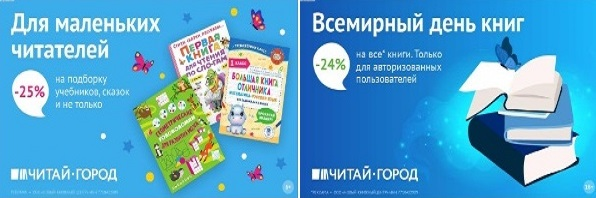 ТОВАРЫ для ХУДОЖНИКОВ и ДИЗАЙНЕРОВ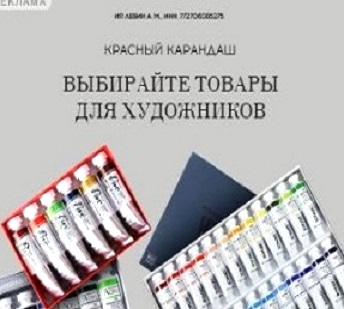 АУДИОЛЕКЦИИ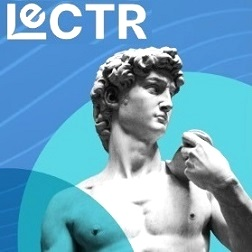 IT-специалисты: ПОВЫШЕНИЕ КВАЛИФИКАЦИИ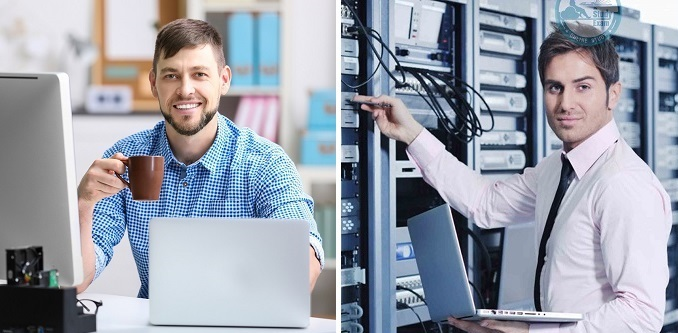 ФИТНЕС на ДОМУ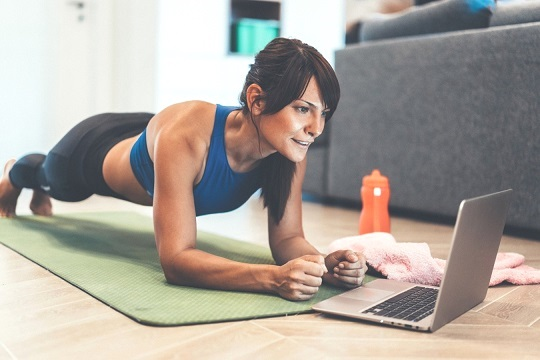 